      LOYOLA COLLEGE (AUTONOMOUS), CHENNAI – 600 034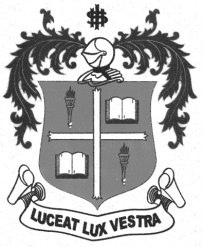     M.Sc. DEGREE EXAMINATION - ZOOLOGYSECOND SEMESTER – APRIL 2012ZO 2956 - BIOSTATISTICS               Date : 24-04-2012 	Dept. No. 	  Max. : 100 Marks    Time : 9:00 - 12:00                                              PART - A                                          10 x 2 = 20  MarksI Answer ALL the questions:1.	 What is the significance of student t test?2.	 How do you find range?3.	 Explain binomial equation.4.	 Comment on sampling techniques.5.	 What is Hardy Weinburg’s law?6.   Differentiate primary from secondary data. 7.   What is standard error?8.   Differentiate histogram from bar diagram.9.   What is correlation?10. Explain degree of freedom?PART – B                                    4 x 10 = 40 MarksII Answer any FOUR of the following:11.  What are the different kinds of regression?12.  What are the components of a table?13.  Draw a pie diagram for the following data and write its significance.14   What is skewness and kurtosis?15   What are the different types of co-efficient of correlation?16   Calculate the chi square for the following table and find if there is any significance between RBC and Hb. PART – C	                              2 x 20 = 40 MarksIII Answer any TWO of the following:17. Write a note on SPSS applications in bio-statistics.18. What is the significance of graphs and diagrams? 19. By ANOVA find if there is an increase in maize production in different sub species in different plots. Tv=3.49 20. The following table shows the age x and BP of six individuals. Find regression equation of X on Y and estimate BP of a person of 61, 68 and 75 years respectively.************** Earthworm12Cockroach11Millipede9Centipede17Bugs16RBC CountHb Below Hb Above Below 64120Above 141173ABCD67978911675843743Age (x)294163698078BP (Y)131139140153171133